СОВЕТСЕННОГО МУНИЦИПАЛЬНОГО ОБРАЗОВАНИЯ ВОЛЬСКОГО МУНИЦИПАЛЬНОГО РАЙОНА САРАТОВСКОЙ ОБЛАСТИРЕШЕНИЕот   15 мая 2015 года                        № 3/56-186                                 р.п. СеннойО внесении изменений в Правила землепользования и застройки Сенного муниципального образования Вольского муниципального района Саратовской области, утвержденные  Решением Совета Сенного муниципального образования от 29.12.2012г. № 3/24-83В целях исполнения федерального законодательства в сфере градостроительства и соблюдения прав человека на благоприятные условия жизнедеятельности, прав и законных интересов правообладателей земельных участков и объектов капитального строительства, в соответствии со статьями 30-33 Градостроительного кодекса Российской федерации, Федеральным Законом от 06.10.2003 г. № 131 – ФЗ « Об общих принципах организации местного самоуправления в Российской Федерации», ст. 21 Устава Сенного муниципального образования, Совет Сенного муниципального образованияРЕШИЛ:Внести  в Правила землепользования и застройки Сенного муниципального образования Вольского муниципального района Саратовской области утвержденные решением Совета Сенного муниципального образования 29.12.2012г. № 3/24-83, следующие изменения: во фрагменте 1: Схема градостроительного зонирования территории населенного пункта-рабочий поселок Сенной, наименование зоны ОД2, расположенную на пересечении улиц Спортивная и Песчаная, переименовать  в зону ОД1/1 .     2.  Контроль за исполнением настоящего решения оставляю за собой.     3.  Настоящее решение вступает в силу со дня его официального опубликования.Глава  Сенного муниципального образования                                                С.С.Мартынова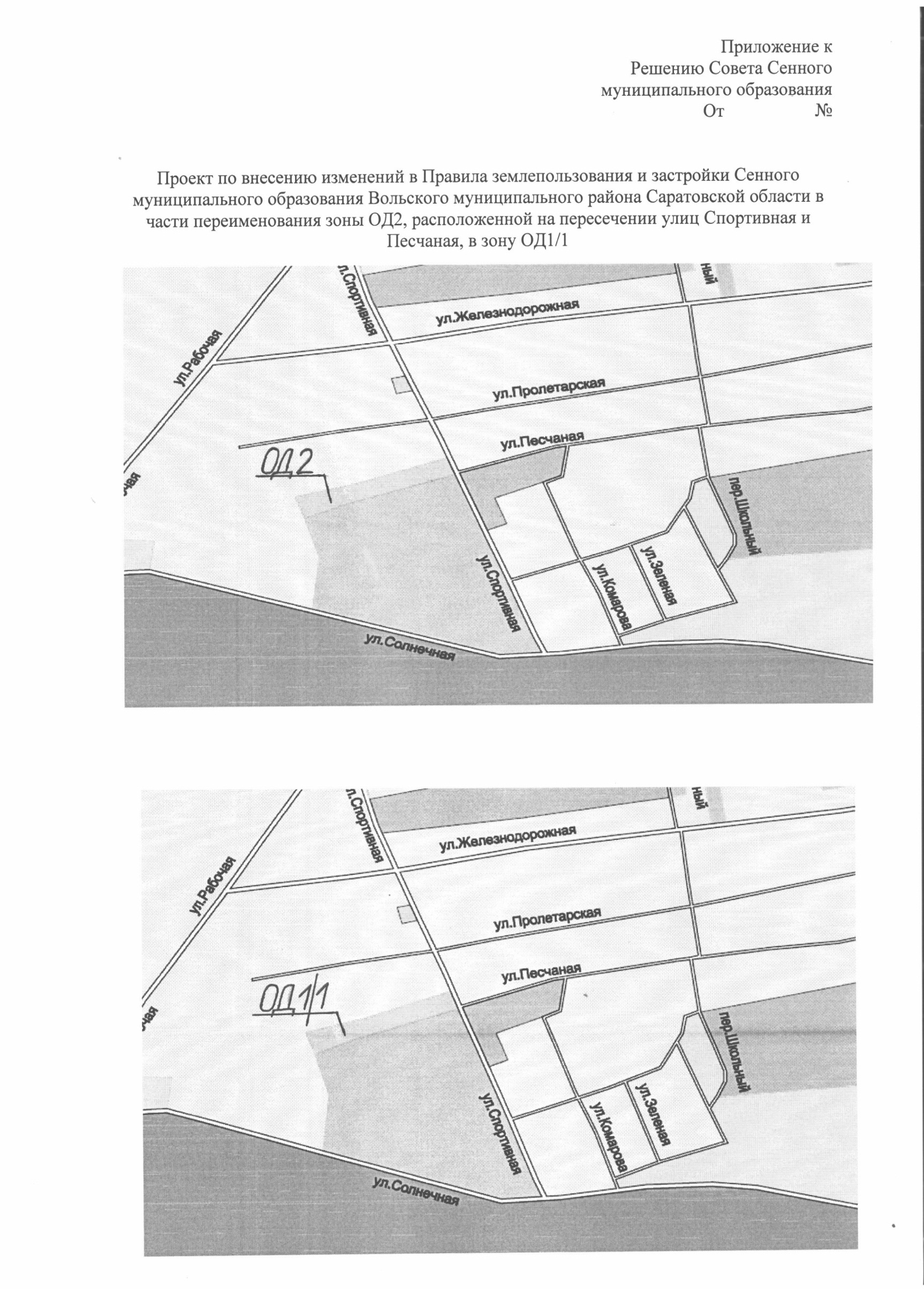 